Карта-сообщение
о побочных действиях, серьезных побочных действиях
и об отсутствии эффективности лекарственных средств      При подозрении на побочное действие, передозировку, злоупотребление или отсутствие эффективности, применение у беременных и кормящих, передачу инфекционного агента посредством ЛС, лекарственные взаимодействия с одним или более препаратом/вакциной просьба заполнить данную карту-сообщение.      Пожалуйста, заполните максимально полно все разделы (синей/черной шариковой ручкой или на компьютере, кликните по серому полю для заполнения). Сведения о пациенте и лице, предоставившем отчет, останутся конфиденциальными.      *Указать в описании нежелательного явления      *Если вакцина, введите номер дозы. Если номер дозы неизвестен, напишите П для первичной вакцинации и Б – для бустерной дозы.      Пожалуйста, укажите, если какие-либо вакцины были введены в одном шприце.   Примечание:      Обязательный минимальный объем информации в карте – сообщение, требуемый для установления оценки причинно-следственной связи между развитием побочных реакций/действий и/или отсутствия эффективности применением лекарственного средства:      информация о пациенте: возраст, пол и краткая история болезни.      информация о побочных реакциях/действиях и/или отсутствии эффективности: описание (вид, локализация, тяжесть, характеристика), результаты исследований и анализов, время начала, течение и исход реакции.      информация о подозреваемом лекарственном средстве: торговое название, международное непатентованное название, дозировка, способ введения, дата начала и окончания приема, показания к применению, номер серии.      информация о сопутствующих препаратах (включая средства самолечения): торговые названия, дозы, способ применения, дата начала и окончания приема.      факторы риска (например, снижение почечной функции, применение подозреваемого препарата ранее, предшествующие аллергии, периодический прием наркотиков).      информация о репортере, направившего сообщение о возникновении побочных реакций/действий и/или отсутствии эффективности (информация является конфиденциальной и используется только для проверки и дополнения данных, а также динамического наблюдения).1. Наименование организации:Адрес:Телефон/факс: Email:Внутренний номер:Номер (медицинской карты амбулаторного или стационарного пациента): Тип сообщения: спонтанный 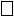  литературное   клиническое исследование  постмаркетинговое исследование  Начальное сообщение:   Дата получения: "____" ______________ ______
 Последующее сообщение:   Дата последующего наблюдения: "____" ___________ ____ г.
2. Информация о пациенте: Инициалы: ________Дата рождения: "____" _________ _______ г. Возраст: ______ (лет, мес., нед., дней, часов)Пол: Мужской   Женский   Неизвестно  Рост:_____ см Вес: _____кг 
Национальность:   азиат   азиат (восточная азия)   европеец другая (указать) _____________   3. Клинический диагноз (Заполняется только сотрудникамиздравоохранения)код МКБ-10):   Основной: ____________   Сопутствующий: __________   4. Информация о беременности   Беременность? Да   Нет   Неизвестно  Если Да: Дата последней менструации:
____ ________ ____Предполагаемая дата родов: ________.________.________   Количество плодов ________ Зачатие нормальное (включая прием лекарств)  Invitro    Исход беременности:  беременность продолжается

  живой плод без врожденной патологии

  живой плод с врожденной патологией

  прерывание без видимой врожденной патологии

  прерывание с врожденной патологией

  спонтанный аборт без видимой врожденной патологии (<22 недель)

  спонтанный аборт с врожденной патологией(<22 недель)

  мертвый плод без видимой врожденной патологии (>22 недель)

  мертвый плод с врожденной патологией (>22 недель)

  внематочная беременность

  пузырный занос

  дальнейшее наблюдение невозможно

  неизвестно
   Если беременность уже завершилась: Дата родов: ____.______._______   Гестационный срок при рождении/невынашивании/прерывании:______. ________. ________   Тип родов: нормальный вагинальный кесарево сечение патологические вагинальные (щипцы, вакуум экстракция)
    Вес ребенка: ______ гр. Рост______ см Пол: Мужской   Женский
   Шкала Апар: 1 минута ________, 5 минута, ______ 10 минута Дополнительная информация:   4. Информация о беременности   Беременность? Да   Нет   Неизвестно  Если Да: Дата последней менструации:
____ ________ ____Предполагаемая дата родов: ________.________.________   Количество плодов ________ Зачатие нормальное (включая прием лекарств)  Invitro    Исход беременности:  беременность продолжается

  живой плод без врожденной патологии

  живой плод с врожденной патологией

  прерывание без видимой врожденной патологии

  прерывание с врожденной патологией

  спонтанный аборт без видимой врожденной патологии (<22 недель)

  спонтанный аборт с врожденной патологией(<22 недель)

  мертвый плод без видимой врожденной патологии (>22 недель)

  мертвый плод с врожденной патологией (>22 недель)

  внематочная беременность

  пузырный занос

  дальнейшее наблюдение невозможно

  неизвестно
   Если беременность уже завершилась: Дата родов: ____.______._______   Гестационный срок при рождении/невынашивании/прерывании:______. ________. ________   Тип родов: нормальный вагинальный кесарево сечение патологические вагинальные (щипцы, вакуум экстракция)
    Вес ребенка: ______ гр. Рост______ см Пол: Мужской   Женский
   Шкала Апар: 1 минута ________, 5 минута, ______ 10 минута Дополнительная информация:   4. Информация о беременности   Беременность? Да   Нет   Неизвестно  Если Да: Дата последней менструации:
____ ________ ____Предполагаемая дата родов: ________.________.________   Количество плодов ________ Зачатие нормальное (включая прием лекарств)  Invitro    Исход беременности:  беременность продолжается

  живой плод без врожденной патологии

  живой плод с врожденной патологией

  прерывание без видимой врожденной патологии

  прерывание с врожденной патологией

  спонтанный аборт без видимой врожденной патологии (<22 недель)

  спонтанный аборт с врожденной патологией(<22 недель)

  мертвый плод без видимой врожденной патологии (>22 недель)

  мертвый плод с врожденной патологией (>22 недель)

  внематочная беременность

  пузырный занос

  дальнейшее наблюдение невозможно

  неизвестно
   Если беременность уже завершилась: Дата родов: ____.______._______   Гестационный срок при рождении/невынашивании/прерывании:______. ________. ________   Тип родов: нормальный вагинальный кесарево сечение патологические вагинальные (щипцы, вакуум экстракция)
    Вес ребенка: ______ гр. Рост______ см Пол: Мужской   Женский
   Шкала Апар: 1 минута ________, 5 минута, ______ 10 минута Дополнительная информация:   4. Информация о беременности   Беременность? Да   Нет   Неизвестно  Если Да: Дата последней менструации:
____ ________ ____Предполагаемая дата родов: ________.________.________   Количество плодов ________ Зачатие нормальное (включая прием лекарств)  Invitro    Исход беременности:  беременность продолжается

  живой плод без врожденной патологии

  живой плод с врожденной патологией

  прерывание без видимой врожденной патологии

  прерывание с врожденной патологией

  спонтанный аборт без видимой врожденной патологии (<22 недель)

  спонтанный аборт с врожденной патологией(<22 недель)

  мертвый плод без видимой врожденной патологии (>22 недель)

  мертвый плод с врожденной патологией (>22 недель)

  внематочная беременность

  пузырный занос

  дальнейшее наблюдение невозможно

  неизвестно
   Если беременность уже завершилась: Дата родов: ____.______._______   Гестационный срок при рождении/невынашивании/прерывании:______. ________. ________   Тип родов: нормальный вагинальный кесарево сечение патологические вагинальные (щипцы, вакуум экстракция)
    Вес ребенка: ______ гр. Рост______ см Пол: Мужской   Женский
   Шкала Апар: 1 минута ________, 5 минута, ______ 10 минута Дополнительная информация:   4. Информация о беременности   Беременность? Да   Нет   Неизвестно  Если Да: Дата последней менструации:
____ ________ ____Предполагаемая дата родов: ________.________.________   Количество плодов ________ Зачатие нормальное (включая прием лекарств)  Invitro    Исход беременности:  беременность продолжается

  живой плод без врожденной патологии

  живой плод с врожденной патологией

  прерывание без видимой врожденной патологии

  прерывание с врожденной патологией

  спонтанный аборт без видимой врожденной патологии (<22 недель)

  спонтанный аборт с врожденной патологией(<22 недель)

  мертвый плод без видимой врожденной патологии (>22 недель)

  мертвый плод с врожденной патологией (>22 недель)

  внематочная беременность

  пузырный занос

  дальнейшее наблюдение невозможно

  неизвестно
   Если беременность уже завершилась: Дата родов: ____.______._______   Гестационный срок при рождении/невынашивании/прерывании:______. ________. ________   Тип родов: нормальный вагинальный кесарево сечение патологические вагинальные (щипцы, вакуум экстракция)
    Вес ребенка: ______ гр. Рост______ см Пол: Мужской   Женский
   Шкала Апар: 1 минута ________, 5 минута, ______ 10 минута Дополнительная информация:   4. Информация о беременности   Беременность? Да   Нет   Неизвестно  Если Да: Дата последней менструации:
____ ________ ____Предполагаемая дата родов: ________.________.________   Количество плодов ________ Зачатие нормальное (включая прием лекарств)  Invitro    Исход беременности:  беременность продолжается

  живой плод без врожденной патологии

  живой плод с врожденной патологией

  прерывание без видимой врожденной патологии

  прерывание с врожденной патологией

  спонтанный аборт без видимой врожденной патологии (<22 недель)

  спонтанный аборт с врожденной патологией(<22 недель)

  мертвый плод без видимой врожденной патологии (>22 недель)

  мертвый плод с врожденной патологией (>22 недель)

  внематочная беременность

  пузырный занос

  дальнейшее наблюдение невозможно

  неизвестно
   Если беременность уже завершилась: Дата родов: ____.______._______   Гестационный срок при рождении/невынашивании/прерывании:______. ________. ________   Тип родов: нормальный вагинальный кесарево сечение патологические вагинальные (щипцы, вакуум экстракция)
    Вес ребенка: ______ гр. Рост______ см Пол: Мужской   Женский
   Шкала Апар: 1 минута ________, 5 минута, ______ 10 минута Дополнительная информация:5. Подозреваемыйпрепарат/вакцина*1(Непатентованное &коммерческое название)Дата началаприемаДатазавершенияприемаПутьвведения,частотаприемаСерия/партия№, срокгодностиПоказанияПредпринятые меры  Препарат отменен   Курс остановлен   Доза снижена   Без изменений

  Доза увеличена   Неизвестно   Другое________________
Предпринятые меры  Препарат отменен   Курс остановлен   Доза снижена   Без изменений

  Доза увеличена   Неизвестно   Другое________________
Предпринятые меры  Препарат отменен   Курс остановлен   Доза снижена   Без изменений

  Доза увеличена   Неизвестно   Другое________________
Предпринятые меры  Препарат отменен   Курс остановлен   Доза снижена   Без изменений

  Доза увеличена   Неизвестно   Другое________________
Предпринятые меры  Препарат отменен   Курс остановлен   Доза снижена   Без изменений

  Доза увеличена   Неизвестно   Другое________________
Предпринятые меры  Препарат отменен   Курс остановлен   Доза снижена   Без изменений

  Доза увеличена   Неизвестно   Другое________________
5. Подозреваемыйпрепарат/вакцина*3(Непатентованное& коммерческоеназвание)Дата началаприемаДатазавершенияприемаПутьвведения,частотаприемаСерия/партия№, срокгодностиПоказанияПредпринятые меры  Препарат отменен   Курс остановлен   Доза снижена Без изменений

  Доза увеличена   Неизвестно   Другое__________________
Предпринятые меры  Препарат отменен   Курс остановлен   Доза снижена Без изменений

  Доза увеличена   Неизвестно   Другое__________________
Предпринятые меры  Препарат отменен   Курс остановлен   Доза снижена Без изменений

  Доза увеличена   Неизвестно   Другое__________________
Предпринятые меры  Препарат отменен   Курс остановлен   Доза снижена Без изменений

  Доза увеличена   Неизвестно   Другое__________________
Предпринятые меры  Препарат отменен   Курс остановлен   Доза снижена Без изменений

  Доза увеличена   Неизвестно   Другое__________________
Предпринятые меры  Препарат отменен   Курс остановлен   Доза снижена Без изменений

  Доза увеличена   Неизвестно   Другое__________________
2. ПобочноедействиеДатаначалаДатаокончанияИсходИсходИсходСвязь с ЛССвязь с ЛС1.ВыздоровлениеПродолжаетсяГоспитализацияВр.аномалииНетрудоспособностьСмертьУлучшениеУхудшениеИной*ВероятнаяНе связаноВозможнаяНе известно2.ВыздоровлениеПродолжаетсяГоспитализацияВр.аномалииНетрудоспособностьСмертьУлучшениеУхудшениеИной*ВероятнаяНе связаноВозможнаяНе известно3.ВыздоровлениеПродолжаетсяГоспитализацияВр.аномалииНетрудоспособностьСмертьУлучшениеУхудшениеИной*ВероятнаяНе связаноВозможнаяНе известно3. Рассматриваете ли Вы это побочное действие как СЕРЬЕЗНОЕ? Да   Нет Если Да, пожалуйста, укажите, почему это явление рассматривается, каксерьезное (пометьте все, что применимо):3. Рассматриваете ли Вы это побочное действие как СЕРЬЕЗНОЕ? Да   Нет Если Да, пожалуйста, укажите, почему это явление рассматривается, каксерьезное (пометьте все, что применимо):3. Рассматриваете ли Вы это побочное действие как СЕРЬЕЗНОЕ? Да   Нет Если Да, пожалуйста, укажите, почему это явление рассматривается, каксерьезное (пометьте все, что применимо):Угрожает жизни?Выраженная или постоянная инвалидность? Требует или удлиняет госпитализацию?Врожденные аномалии? Медицински значимое?  Пациент умер? Описание побочного действия, ЛС для коррекции, дополнительная информация:Если пациент умер, что явилось причиной смерти?Предоставьте результаты аутопсии, если возможноОписание побочного действия, ЛС для коррекции, дополнительная информация:Если пациент умер, что явилось причиной смерти?Предоставьте результаты аутопсии, если возможноОписание побочного действия, ЛС для коррекции, дополнительная информация:Если пациент умер, что явилось причиной смерти?Предоставьте результаты аутопсии, если возможноБыл ли подозреваемый препарат или курс вакцинации отменен?5. Сопутствующее ЛС 1(за исключениемЛС для коррекциипобочного действия)(Непатентованное &коммерческое название)Лекарственнаяформа/номерсерииОбщаясуточнаядоза/путьназначения/сторонаДатаначалаприемаДатазавершенияприемаПоказанияПредпринятые меры  Препарат отменен   Курс остановлен   Доза снижена   Без изменений

  Доза увеличена   Неизвестно Другое ________________________
Предпринятые меры  Препарат отменен   Курс остановлен   Доза снижена   Без изменений

  Доза увеличена   Неизвестно Другое ________________________
Предпринятые меры  Препарат отменен   Курс остановлен   Доза снижена   Без изменений

  Доза увеличена   Неизвестно Другое ________________________
Предпринятые меры  Препарат отменен   Курс остановлен   Доза снижена   Без изменений

  Доза увеличена   Неизвестно Другое ________________________
Предпринятые меры  Препарат отменен   Курс остановлен   Доза снижена   Без изменений

  Доза увеличена   Неизвестно Другое ________________________
Предпринятые меры  Препарат отменен   Курс остановлен   Доза снижена   Без изменений

  Доза увеличена   Неизвестно Другое ________________________
5. Сопутствующее ЛС 2(за исключением ЛС длякоррекции побочногодействия)(Непатентованное &коммерческое название)Лекарственнаяформа/номер серииОбщаясуточнаядоза/путьназначения/сторонаДатаначалаприемаДатазавершенияприемаПоказанияПредпринятые меры  Препарат отменен   Курс остановлен   Доза снижена   Без изменений

  Доза увеличена   Неизвестно   Другое ________________________
Предпринятые меры  Препарат отменен   Курс остановлен   Доза снижена   Без изменений

  Доза увеличена   Неизвестно   Другое ________________________
Предпринятые меры  Препарат отменен   Курс остановлен   Доза снижена   Без изменений

  Доза увеличена   Неизвестно   Другое ________________________
Предпринятые меры  Препарат отменен   Курс остановлен   Доза снижена   Без изменений

  Доза увеличена   Неизвестно   Другое ________________________
Предпринятые меры  Препарат отменен   Курс остановлен   Доза снижена   Без изменений

  Доза увеличена   Неизвестно   Другое ________________________
Предпринятые меры  Препарат отменен   Курс остановлен   Доза снижена   Без изменений

  Доза увеличена   Неизвестно   Другое ________________________
5. Сопутствующее ЛС 3(за исключением ЛС длякоррекции побочногодействия)(Непатентованное &коммерческое название)Лекарственнаяформа/номер серииОбщаясуточнаядоза/путьназначения/сторонаДатаначалаприемаДатазавершенияприемаПоказанияПредпринятые меры  Препарат отменен   Курс остановлен   Доза снижена   Без изменений

  Доза увеличена   Неизвестно   Другое ________________________
Предпринятые меры  Препарат отменен   Курс остановлен   Доза снижена   Без изменений

  Доза увеличена   Неизвестно   Другое ________________________
Предпринятые меры  Препарат отменен   Курс остановлен   Доза снижена   Без изменений

  Доза увеличена   Неизвестно   Другое ________________________
Предпринятые меры  Препарат отменен   Курс остановлен   Доза снижена   Без изменений

  Доза увеличена   Неизвестно   Другое ________________________
Предпринятые меры  Препарат отменен   Курс остановлен   Доза снижена   Без изменений

  Доза увеличена   Неизвестно   Другое ________________________
Предпринятые меры  Препарат отменен   Курс остановлен   Доза снижена   Без изменений

  Доза увеличена   Неизвестно   Другое ________________________
6. Значимые данныеанамнеза,сопутствующиезаболевания, аллергия(включая курение иупотребление алкоголя)Продолжается?Значимые данныеанамнеза, сопутствующиезаболевания, аллергия(включая курение иупотребление алкоголя)Продолжается?   7. Данные об источнике информации, и/или лице заполнившем карту-сообщение(врач, провизор, пациент, другие)   7. Данные об источнике информации, и/или лице заполнившем карту-сообщение(врач, провизор, пациент, другие)  Врач (специальность)   Медсестра   Фармацевт   Пациент/Потребитель   Другой
  Врач (специальность)   Медсестра   Фармацевт   Пациент/Потребитель   Другой
Имя:КонтактныеданныеТел.                   Моб.        Факс: Еmail:    Я (врач, пациент) подписывая эту форму, разрешаю уполномоченной организации в сфере обращения лекарственных средств, изделий медицинского назначения, связаться со мной или с моим лечащим врачом (включая врача, который сообщил о нежелательном явлении) для   уточнения дополнительной информации, включая информацию о состоянии здоровья и принятых назначенных лекарствах  Да (Ф.И.О., контактные данные врача/ей) ______________________________________

  Да, другое (я не знаю кто мой врач, впишите дополнительные данные название
клиники и т.д.) ____________________  Нет, не разрешаю)
 Подпись лица, направляющего сообщение: ___________________________         Дата: ______._______.   Я (врач, пациент) подписывая эту форму, разрешаю уполномоченной организации в сфере обращения лекарственных средств, изделий медицинского назначения, связаться со мной или с моим лечащим врачом (включая врача, который сообщил о нежелательном явлении) для   уточнения дополнительной информации, включая информацию о состоянии здоровья и принятых назначенных лекарствах  Да (Ф.И.О., контактные данные врача/ей) ______________________________________

  Да, другое (я не знаю кто мой врач, впишите дополнительные данные название
клиники и т.д.) ____________________  Нет, не разрешаю)
 Подпись лица, направляющего сообщение: ___________________________         Дата: ______._______.